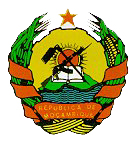 REPÚBLICA DE MOÇAMBIQUEINSTITUTO NACIONAL DE GESTÃO E REDUÇÃO DO RISCO DE DESASTRESUNIDADE GESTORA E EXECUTORA DAS AQUISIÇÕESAnúncio de AdjudicaçãoNos termos do nº 2 do artigo 33 conjugado com o nº 2 do artigo 63 do Regulamento de Contratação de Obras Públicas, Fornecimento de Bens e Prestação de Serviços ao Estado, aprovado pelo Decreto nº 5/2016, de 08 de Março, comunicamos a adjudicação de Concursos abaixo descriminados: A Autoridade Competente(Ilegível) Nº de ConcursoObjecto de ConcursoNome de ConcorrenteVencedorValor Proposto pelo Concorrente Vencedor Incluindo IVA     Valor AdjudicadoConcurso Publico nº 07/CP/25A001652/INGC/2020Fornecimento de 41 Kits de ProntidãoBDQ Impressão Gráfica Lda9,083,839.059,083,839.05Concurso de Pequena Dimensão nº 01/CPD/25A001652/INGC/2021Fornecimento de Sementes e Insumos AgrícolasDAP Investimentos Lda799,830.25799,830.25Concurso Limitado nº 06/CL/25A001652/INGC/2020Prestação de Serviços de LimpezaMETODOS SA1,432,080.001,432,080.00